Furry Friends Foster and Rescue Inc. 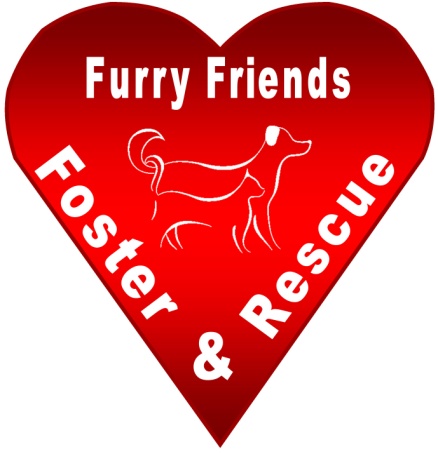 Application for DogsThank you for your interest in adopting one of our dogs. Please complete this entire application and email it back to us atTop of Form furryfriendsct@yahoo.com. Please allow 1-2 weeks for processing.Date: _____________Name: _______________________________________	Spouse: ________________________________Address: _____________________________________________________________________________City: ___________________________________ 	State:  ______ 	           Zip: Code: ____________Phone: _________________________________		Mobile/Other: ___________________________Email: _______________________________________________________________________________How long have you been at your current address? ____________________________________________Type of Residence:  HouseCondoApartmentDo you rent?	Yes		 No*Please note that if you live in an association or rent we will need to see a copy of your lease or a copy of the by-laws from the association.Landlord Name: _____________________________	Company: ______________________________Phone: ___________________________	Email: ________________________________________What insurance company do you use? _____________________________________________________Does your insurance company have any restrictions for dog breeds?	Yes		 NoIf yes please list those restrictions._______________________________________________________________________________________________________________________________________________________________________________________________________________________________________________________________Please list all household members:Name: _______________________________________	Age: _____	Relationship: _______________Name: _______________________________________	Age: _____	Relationship: _______________Name: _______________________________________	Age: _____	Relationship: _______________Name: _______________________________________	Age: _____	Relationship: _______________Name: _______________________________________	Age: _____	Relationship: _______________Employer: ____________________________________________________________________________How long have you been in your current position? ____________________________________________Have you ever been convicted of a felony?	 Yes	 NoIf yes please explain._____________________________________________________________________________________Have you ever been convicted of animal abuse or neglect? 		Yes		 NoIf yes please explain._____________________________________________________________________________________Name and breed of dog interested in: ______________________________________________________Would you be willing to adopt a different dog if the one listed above is unavailable? Yes	 NoIf yes, please complete the following section.Desired Size:Less than 10lbs.         11-30 lbs.         31-50 lbs.          51-75 lbs.         Over 75 lbs. Desired Gender:Male        Female         No Preference Desired Age:Under 3 months 3-6 months  6 months - 1year 1-3 years 3-7 years 7+ years What traits are important to you? (Check all that apply)Low shedding/Hypoallergenic Housebroken Crate Trained Leash Trained Good with Children        Good with Dogs          Good with Cats/Small Animals Other traits: __________________________________________________________________________Desired Activity/Energy Level:  Low  Low - Moderate Moderate Moderate - High High Please list all current pets:Name: _________________________________	Species: ________	Age: ______	Breed: ____________________	     Sex: _________        UTD: _______     Altered: _______  Name: _________________________________	Species: ________	Age: ______	Breed: ____________________	     Sex: _________        UTD: _______     Altered: _______  Name: _________________________________	Species: ________	Age: ______	Breed: ____________________	     Sex: _________        UTD: _______     Altered: _______  Name: _________________________________	Species: ________	Age: ______	Breed: ____________________	     Sex: _________        UTD: _______     Altered: _______  Name: _________________________________	Species: ________	Age: ______	Breed: ____________________	     Sex: _________        UTD: _______     Altered: _______ For more than 5 please list below: _______________________________________________________________________________________________________________________________________________________________________________________________________________________________________________________________Please list all pets you have owned in the past 10 years. _______________________________________________________________________________________________________________________________________________________________________________________________________________________________________________________________Have you ever had to surrender or rehoming?	 Yes	 NoIf yes, please explain. _______________________________________________________________________________________________________________________________________________________________________________________________________________________________________________________________Where will the pet stay while you are not home? Crate            Loose in the house            Gated area in house            In the yard            Doggy daycare With friend/family Other (please explain): _____________________________________________________________________________________Do you have a fenced in yard?	Yes		NoIf yes, what type of fence is it? ____________________________________________________________Are you willing to install a fence?	Yes 	NoHow much training are you willing to commit to after adoption?	No Training Minimal Training Basic Training  Advanced Training A lot of Training Where will your pet sleep at night? ________________________________________________________How many hours will your dog be left alone each day? ________________________________________	What will you do if a health issue comes up that is expensive or ongoing? _______________________________________________________________________________________________________________________________________________________________________________________________________________________________________________________________Where will you keep your dog when you go away on vacation? __________________________________________________________________________________________________________________________________________________________________________Please provide us with your current veterinary information:Company: ___________________________________________	Dr. Name: ________________________Address: _____________________________________________________________________________City: _________________________________________		State: ____	Zip Code: __________Phone: __________________________		Email: _______________________________________Reasons for you to consider giving up your dog:Financial            Behavioral            Moving            Animal Medical Issues            Personal Medical Issues            Deployment            Allergies            Kids            Other (Please explain): _________________________________________________________________________________________________________________________________________________________________________________________________________________________________________________________________________________________________________________________________________________________________________________________________________________________________________References (You may use one family member):Name: ___________________________________________________________________		Relationship: __________________ Phone: _____________________ Years Known: _____Name: ____________________________________________________________________		Relationship: __________________ Phone: _____________________ Years Known: _____Name: ____________________________________________________________________		Relationship: __________________ Phone: _____________________ Years Known: _____Are you willing to have a representative of the rescue come to your home to perform a home check?Yes		 NoIf no, please explain: __________________________________________________________________________________________________________________________________________________________________________Additional Comments: _________________________________________________________________________________________________________________________________________________________________________________________________________________________________________________________________________________________________________________________________________________________________________________________________________________________________________By signing this application you are agreeing to the following statements:I UNDERSTAND THAT IN THE EVENT THAT I CAN NO LONGER CARE FOR THE DOG, I WILL IMMEDIATELY CONTACT FURRY FRIENDS FOSTER AND RESCUE INC.AND RETURN THE DOG TO THEM.I UNDERSTAND THAT THE ADOPTION FEE IS NON REFUNDABLE. I ATTEST THAT INFORMATION I HAVE PROVIDED IS COMPLETE AND ACCURATE.I AM ALLOWING FURRY FRIENDS FOSTER AND RESCUE TO PERFORM A BACKGROUND CHECK ON ME.I UNDERSTAND THAT FURRY FRIENDS FOSTER AND RESCUE INC. PULLS MOST THEIR ANIMALS FROM A SHELTER AND THEY MAKE NO COMMITMENTS ON THE ANIMALS AGE, BREED, TEMPERMENT, AND/OR MEDICAL HISTORY.  Typing your name will constitute your legal signature. SIGNATURE: ________________________________________		DATE:			Bottom of Form